Summer 1 New Life 2020Key StoriesKey Bible PassagesKey VocabularyEaster Sunday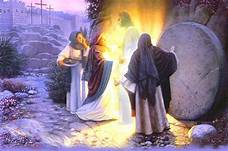 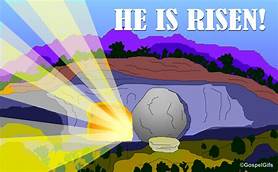  (Mk 16:1-8). Jesus appears to Mary Magdalene(Mk 16:1-8).Jesus appears to his disciples ForgiveFriendsLovePrayersGodPrayPeaceRisenEaster SundayPrayer- Jesus saidJesus said, ‘Peace be with you.’ForgiveFriendsLovePrayersGodPrayPeaceRisenEaster SundayKey ColoursForgiveFriendsLovePrayersGodPrayPeaceRisenEaster SundayGreen – Ordinary TimeForgiveFriendsLovePrayersGodPrayPeaceRisenEaster SundayWhite or Gold- Christmas and EasterForgiveFriendsLovePrayersGodPrayPeaceRisenEaster SundayRed – Celebrations and feast daysForgiveFriendsLovePrayersGodPrayPeaceRisenEaster SundayPurple – Advent and LentForgiveFriendsLovePrayersGodPrayPeaceRisenEaster SundayKey IdeasKey Figures/ PeopleEaster SundayEarly Early Learning Statements(30-50/40-60 months)Begin to understand that we celebrate Easter because Jesus rose from the dead.Be aware that at Easter we celebrate Jesus is with us.Know that Mary is Jesus’s mum, and our mum, too. Think of ways we can show Mary we love her.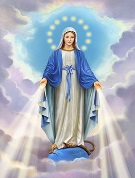 GodJesusDisciplesMaryMary MagdaleneEaster SundayEarly Early Learning Statements(30-50/40-60 months)Begin to understand that we celebrate Easter because Jesus rose from the dead.Be aware that at Easter we celebrate Jesus is with us.Know that Mary is Jesus’s mum, and our mum, too. Think of ways we can show Mary we love her.SongsSing a song sing a joyful songEcho song:Mother Mary, Mother Mary,